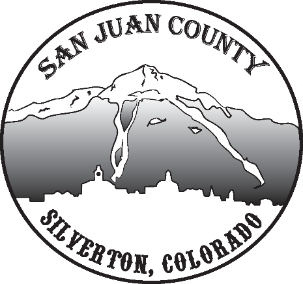 Economic Recovery TeamMeeting Date: 7/28/2020 10-10:45AMShort Term Economic Recovery: No updates this weekLong Term Economic Recovery: No updates this weekResiliency Plan: No updates this weekSWOT Analysis: Assessed the SWOT. Willy organized and broke them down into applicable categories. Jim Donovan suggested a couple more strengths and threats. Willy suggested to open the next meeting to the general public to present the SWOT analysis and invite the public to participate to get input on the working document. Scott suggested adding Historical Preservation. Becky added Health Care center to opportunities. The team will work on prioritizing the SWOT list.Other: Willy suggested meeting bi-weekly, then if that’s too frequent we can move it to monthly. Everyone agreed with adding homework assignments and meeting less frequently. Next public meeting will be in two weeks, 8/11/20 and starting earlier at 9-10AM. Updates:	Deanne: Channel 9 News story is complete. They were able to focus the interview into a pro-Silverton piece with a focus on recruiting more people to move here, instead of a no-train story.  She will be representing town and county for the CO Tourism office. Cliff Pinto will be joining as well, as they focus on bicycle tourism. Some classes are coming available that they’ll try to make available to our community. Suggests “How to retain your local business” etcetera as class options, and they will be paid for by grant funding. CU Boulder is doing an EPA study and will be meeting with Deanna and Willy to give some broader feedback. They also hosted a Chamber business owner Q & A with the state CSPHE. Anyone with a health certificate will be visited with micro-audits and will be expected to comply to get their certificates renewed.	Shane: Hotel is much busier this year but is not doing food/beverage. 100% guests are respecting masks and limited indoor public area restrictions. Rain has helped fill rooms. Staffing is a challenge, but they are on track to do more business than last year.	Jim: Down about 18% from their budget from COVID and they were expecting much worse. Every day they’ve rented all rooms. Staffing is difficult, and the future numbers are looking good. 	Scott: Downtown is extremely busy on Greene St. Not as busy over on Blair, but with overflow they are seeing some people travel around town.	Darlene: Blair Street is hit or miss. Mornings seem good, lunch times are rough. 	Becky: Moved back into the main floor in Miners Union Hospital, they are happy. Anyone needing to come to the clinic needs to know where they are now. Training more staff, hired a nurse who commutes here on Thursdays. Tested 24 people for COVID since May 4th. They have a rapid test machine making it much quicker. Most businesses are doing a good job with mask order.  